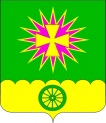 СОВЕТ НОВОВЕЛИЧКОВСКОГО СЕЛЬСКОГО ПОСЕЛЕНИЯДИНСКОГО РАЙОНАРЕШЕНИЕот 26.09.2019								                   № 1-1/4станица НововеличковскаяОб избрании председателя СоветаНововеличковского сельского поселения Динского районачетвертого созываВ соответствии со статьей 24 Устава Нововеличковского сельского поселения Динского района, статьей 2.1 Регламентом Совета Нововеличковского сельского поселения Динского района, на основании протокола № 4 от 26 сентября 2019 года счетной комиссии Совета Нововеличковского сельского поселения Динского района четвертого созыва и по итогам тайного голосования по выборам председателя Совета Нововеличковского сельского поселения Динского района, Совет Нововеличковского сельского поселения  р е ш и л:Избрать председателем Совета Нововеличковского сельского поселения Динского района четвертого созыва Габлая Владимира Амуровича депутата Совета Нововеличковского сельского поселения Динского района четвертого созыва по Нововеличковскому избирательному округу № 1.Решение вступает в силу со дня его подписания.Председательствующий на первой сессии Совета Нововеличковского сельского поселенияДинского района четвертого созыва				А.И.Трофименко